Planning contrat en selon horaire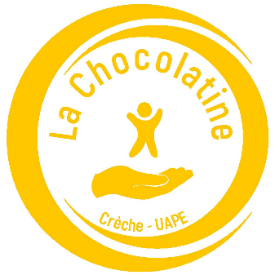 CRECHE  Fréquentation mensuelle 2024OCTOBRENom et prénom de l’enfant :      Signature(s) du/des parents :      Planning reçu le : ……………………………. (à remplir par la Chocolatine)Mettre une X dans les cases correspondantesDATESMATINDEJ’2/3 (dès 11h)2/3 (jusqu’à 14h)APMJOURNEEREMARQUESMardi 1erMercredi 2Jeudi 3Vendredi 4Lundi 7Mardi 8Mercredi 9Jeudi 10Vendredi 11Vacances scolairesdu 16 (midi) au 28 Vacances scolairesdu 16 (midi) au 28 Vacances scolairesdu 16 (midi) au 28 Vacances scolairesdu 16 (midi) au 28 Vacances scolairesdu 16 (midi) au 28 Vacances scolairesdu 16 (midi) au 28 Vacances scolairesdu 16 (midi) au 28 Lundi 14Mardi 15Mercredi 16Jeudi 17Vendredi 18Lundi 21Mardi 22Mercredi 23Jeudi 24Vendredi 25Lundi 28Mardi 29Mercredi 30Jeudi 31